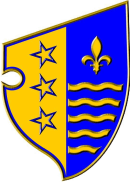 ______________________________________________________________________________________________________Broj: 02/I-30-77/20 Goražde, 12.10.2020. godine Na osnovu člana 21. Zakona o namještenicima u organima državne službe u Federaciji BiH ( Službene novine Federacije BiH“ broj: 49/05), Pravilnika o unutrašnjoj organizaciji i sistematizaciji radnih mjesta u Uredu premijera i Vlade Bosansko-podrinjskog kantona Goražde broj: 03-30-1489-1/20 od 19.08.2020.  godine, te Odluke Vlade Bosansko-podrinjskog kantona Goražde kojom se daje saglasnost za popunu upražnjenog radnog mjesta u Uredu Premijera i Vlade Bosansko-podrinjskog kantona Goražde broj: 03-30-1725/20 od 25.09.2020. godine, o b j a v lj u j e  s e : I N T E R N I     O G L A Sza popunu upražnjenog radnog mjesta namještenika u Uredu Premijera i Vlade Bosansko-podrinjskog kantona Goražde 1. Referent za informaciono dokumentacione poslove, 1 ( izvršilac) OPIS POSLOVA: - instaliranje, testiranje i održavanje računarske opreme, kao i montiranjem demontiranje i održavanjr telekomunikacijskoh uređaja i instalacija u telefonskogg i radio mreži- stručna obrada sadržaja na web stranici Ureda- sistemsko rješavanje računarskog povezivanja ministarstava i institucija Vlade BPK, - prikuplja te instalira i deinstalira programe, sa vršenjem manjih popravki koje se mogu izvršiti bez intervencija vanjskih organizacija, - obavlja i druge poslove iz djelokruga ovog radnog mjesta po nalogu Vlade.POSEBNI USLOVI: - IV stepen stručne spreme (SSS) tehničkog smjera-konstruktor na računaru- Deset (10) mjeseci radnog iskustva na istim ili sličnim poslovima svoje struke nakon završene srednje stručne spreme- Položen stručni ispit.- Poznavanje rada na računaru		- Poznavanje stranog jezika-engleski	Uz prijavu na Interni oglas, kandidati za navedeno radno mjesto dužni suz priložiti slijedeće dokumente ( original ili ovjerene kopije) : 1. uvjerenje o državljanstvu (ne starije od 6 mjeseci); 2. izvod iz matične knjige rođenih; 3. uvjerenje ili ovjerena izjava kandidata da u posljednje dvije godine od dana objavljivanja internog oglasa nije otpušten iz organa državne službe kao rezultat disciplinske kazne na bilo kom nivou vlasti u Federaciji BiH, odnosno BiH; 4. ovjerena izjava kandidata da nije obuhvaćen odredbom člana IX 1. Ustava Bosne i Hercegovine; 5. uvjerenje da se protiv kandidata ne vodi krivični postupak (ne starije od 3 mjeseca); 6. diplomu o završenoj školskoj spremi; 7. dokaz (uvjerenje ili potvrda) da je kandidat u radnom odnosu na poslovima namještenika u organu državne službe na bilo kom nivou vlastu u Federaciji BiH. Radni odnos se zasniva na neodređeno vrijeme. Izabrani kandidat je dužan dostaviti ljekarsko uvjerenje o zdravstvenoj sposobnosti za obavljanje poslova i zadataka radnog mjesta „Referent za informaciono dokumentacione poslove“ prije preuzimanja dužnosti namještenika. Interni oglas ostaje otvoren 10 dana od dana objavljivanja na oglasnoj ploči Bosansko-podrinjskog kantona Goražde i zvaničnoj web stranici Vlade Bosansko-podrinjskog kantona Goražde (www.bpkg.gov.ba). Ovaj Interni oglas je objavljen na oglasnoj ploči Bosansko-podrinjskog kantona Goražde i zvaničnoj web stranici Vlade Bosansko-podrinjskog kantona Goražde dana 12.10.2020. godine. Nepotpune, neuredne i neblagovremene prijave neće se uzeti u razmatranje. Napomena: Shodno članu 21. stav 2. Zakona o namještenicima u organima državne službe u Federaciji BiH, pravo prijavljivanja na ovaj Interni oglas imaju namještenici iz organa državne službe svih nivoa vlasti u Federaciji BiH. Prijave sa traženim dokumentima moraju biti dostavljene u zatvorenoj koverti, u roku od 10 dana od dana objavljivanja Internog oglasa, u kancelariju protokola u zgradi Vlade Bosansko-podrinjskog kantona Goražde, ili putem pošte (preporučeno) na adresu:Ured Premijera i VladeBosansko-podrinjskog kantona GoraždeKomisija za provođenje internog oglasa1. slavne višegradske brigade 2A 73000 Goraždesa naznakom: (Prijava na Interni oglas broj: 02/I-30-77/20  od 12.10.2020. godine – „NE OTVARATI“)          URED PREMIJERA I VLADE                                     R U K O V O D I L A CBOSANSKO-PODRINJSKOG KANTONA                   GORAŽDE                                                                Emir Sijerčić dipl.iur __________________________________________________________________________________________________________________________Tel: 038/22 12 12	Fax:+387 38 22 41 61     www.bpkg.gov.ba       ul. 1. slavne višegradske brigade 2/a 73.000 Goražde